Let’s                      Your child is going to 2nd Grade! 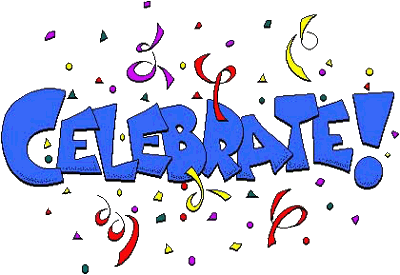 Dear Students and Families,Welcome! Please come prepared on the first day of school with the following school supplies. Please keep all of your supplies in a pencil box/pouch that can easily fit inside your child’s desk.2 Expo MarkersWhiteboard eraser#2 Yellow Pencils glue stickscissorsa box of Crayola 24 crayonsa box of colored pencilsa large pink or white bar eraser2 Yellow HighlightersYou will also need to bring the following items 2 spiral notebooks1 ream of white copy paperbox of KleenexClorox wipes1 set of earbud headphones (please put in a Ziploc bag with your name)We greatly appreciate your support. We are looking forward to a splendid new school year!Sincerely,Mrs. Benter